Make-a-Map Assessment Rubric (Teachers may edit to fit student needs.)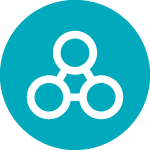 Prompt for Students: What is/are [Topic]? Build a concept map to visually represent your answer. Use the supplied keywords, images or take pictures from key parts of the movie. You can also add your own nodes. Connect the nodes with links.	TOPIC: __________________________________________©2015 BrainPOP. All rights reserved. For information on BrainPOP trademarks & copyrights, visit  brainpop.com/trademarks.4321 Use of NodesMap includes the most important nodesMap includes most important nodesImportant nodes missingMap includes minimum nodes with many important nodes missing Use of LinksAll nodes interlinked with several other nodesBonus: Some links are labeledMost nodes interlinked with other nodesSeveral nodes linked to other nodesFew nodes linked to other nodes LayoutMap has multiple clear hierarchies and is well laid-outMap has several clear hierarchies and is fairly well laid-outMap has unclear hierarchy and is poorly laid-outMap is confusing to read with no hierarchical organizationComments